О признании утратившими силу постановлений администрации муниципального района «Печора» от 28.04.2011 г. № 805, от 24.07.2012 г. № 1330         В связи с принятием распоряжения Правительства Республики Коми от 28.02.2013 г. № 63-р «Об утверждении типового (рекомендованного) перечня муниципальных услуг, предоставление которых осуществляется по принципу «одного окна», в том числе в многофункциональных центрах предоставления государственных и муниципальных услуг в Республике Коми»администрация ПОСТАНОВЛЯЕТ: Признать утратившими силу постановления администрации муниципального района «Печора»:- от 28.04.2011 г. № 805 «Об утверждении административного регламента предоставления муниципальной услуги по рассмотрению обращений граждан, поступивших в администрацию МР «Печора»;- от 24.07.2012 г. № 1330 «О внесении изменений в постановление администрации МР «Печора» от 28.04.2011 г. № 805 «Об утверждении административного регламента предоставления муниципальной услуги по рассмотрению обращений граждан, поступивших в администрацию МР «Печора».АДМИНИСТРАЦИЯ МУНИЦИПАЛЬНОГО РАЙОНА «ПЕЧОРА»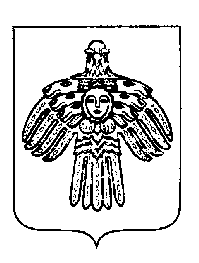 «ПЕЧОРА»  МУНИЦИПАЛЬНÖЙ РАЙÖНСААДМИНИСТРАЦИЯ ПОСТАНОВЛЕНИЕ ШУÖМПОСТАНОВЛЕНИЕ ШУÖМПОСТАНОВЛЕНИЕ ШУÖМ«   06   »  августа  2013 г.г. Печора,  Республика Коми                     № 1506       Глава администрации  В.А. Николаев